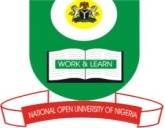 NATIONAL OPEN UNVERSITY OF NIGERIAPLOT 91, CADASTRAL ZONE, NNAMDI AZIKIWE EXPRESSWAY, JABI - ABUJAFACULTY OF SCIENCESDEPARTMENT OF PURE & APPLIED SCIENCES2018_2 EXAMINATION QUESTIONSCOURSE CODE:	CHM 318COURSE TITLE:	NATURAL PRODUCT CHEMISTRY I. COURSE UNIT:	2INSTRUCTION: ANSWER QUESTION 1 AND ANY OTHER 3 QUESTIONS.Time allowed 2 HoursQ1. a). Enumerate threee(3) importance of terpenes		(4.5 marks)b). Draw the structures of the following sesterpenesPhiobolin				(2 marks) Gascardic acid 			(2 marks)Cerosplastol				(2 marks)       c). Write briefly on the tetrahydrocannabinol		(3 marks)       d). Write brief note on the following:(i). Sex hormone				(2 marks)(ii). Corticosteroids				(2 marks)(iii). Anabolic steroid				(1 mark)        e). Explain the Mevalonic acid pathway			(5 marks)        f). Copy and complete the following table		(1.5 marks)Q2. a). What are terpenes?					(4 marks)       b). Explain briefly the five(5) class of alkaloids		(6 marks)       c). Explain the term alkaloids?				(3 marks)      (d). State the main synthetic steps for the production of muscarin alkaloids	(2 marks)Q3 a). Staring from IPP and DMAPP show the synthesis of lanostreol (6 marks)  b). Describe the concept “True alkaloids”		(3.5 marks)       c). Present the biological role of alkaloids		(5.5 marks)Q4. ai). Differentiate between terpenes and terpenoids with example			    (2 marks)       ii). State the main synthetic steps for the production of piperidine-derived alkaloids (2 marks)     b). Write on the triterpenes squalene (7 marks)    c) Explain in details the monoterpene class of terpenes	(4 marks)			Q5. a). Describe the biosynthesis of terpenes							    (6 marks)       b). State the main synthetic steps for the production of pyrroliidine-derived alkaloids	    (2 marks)       c). Differentiate between the two major types of steroids (4 marks) (ii). Explain how steroids are degraded and eliminated from the body. 	(3 marks)AlkaloidEffectAjmalineMorphineQuinine